PRACOVNÍ LIST 2 - Přečtěte si kapitoly v učebnici a doplňte vynechané pojmy v zápise jinou barvou a popište přiložené obrázky (můžete-li, listy si vytiskněte a vlepte do sešitu).PRŮMYSLOVÁ REVOLUCE (str. 72 - 76)Během průmyslové revoluce vznikají dvě nové společenské vrstvy:1)dělníci – pracují v …………….., hutích a ……………- pracovní doba …………… hodin denně- nízké mzdy → aby se rodiny uživily, pracují i děti od ……………….- neexistovaly minimální mzdy, …………………….. dávky nebo podpora v ………………………………..- zavádění dokonalejších strojů → ………………………(zpočátku docházelo k tomu, že dělníci ze zoufalství tyto nové stroje záměrně rozbíjeli)- postupně zakládány ………………… organizace (…………) = organizace dělníků, které měly hájit jejich práva2)buržoazie = ………………………………………… (majitelé továren, obchodníci, bankéři)- bývají označováni také termínem „……………………“Pokusy o řešení situace dělníkůdělníci začali vytvářet svépomocné …....................................... – do pokladny spolku přispíval každý člen a když onemocněl nebo měl úraz, spolek mu vyplácel …............................tyto spolky vyjednávají se zaměstnavateli a organizují …...............menšina podnikatelů pochopila, že lepší pracovní podmínky budou dělníky motivovat ke kvalitnější práci → stavěli pro ně …..............., zřizovali u továren opatrovny pro …............... dělníkůpostupně začal zasahovat i stát – byly vydány zákony zakazující práci …............., zkracující …............................... apod., vznikala …...........vznikají nové filozofické směry, které se zabývaly postavením dělníkůpř. socialismus = filozofický směr, který říká, že společnost je rozdělena na dvě společenské třídy – třídu vykořisťovanou (hlavně …....................) a vykořisťovatelskou (hlavně …....……….....… – majitelé …..................... apod.) - socialismus se snaží o vytvoření …............………….......………………………............................, kde by nikdo nikoho nevykořisťoval - hlavní představitelé socialismu – němečtí myslitelé Karel Marx a Bedřich Engels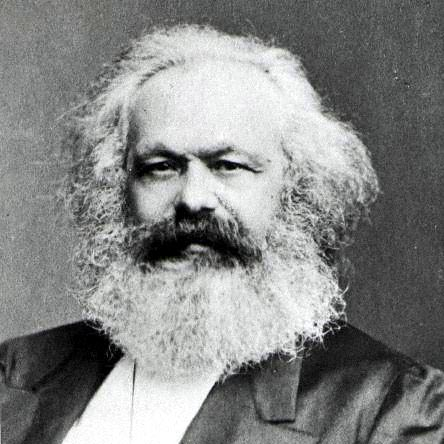 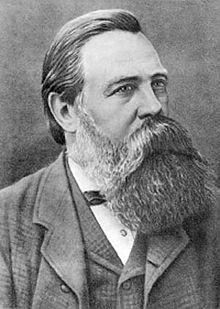 Jak se dnes říká organizacím, které hájí práva zaměstnanců?Proměna městdo měst přichází mnoho lidí za …............vznikají předměstí, na kterých se budují …................. a …................................. pro ubytování dělníkůs rozrůstáním měst dochází k boření ….......................poblíž nalezišť důležitých ….................... vznikají nová městaZměna způsobu životazvyšuje se dovoz cizokrajného zboží (př. …................, jižní ….................)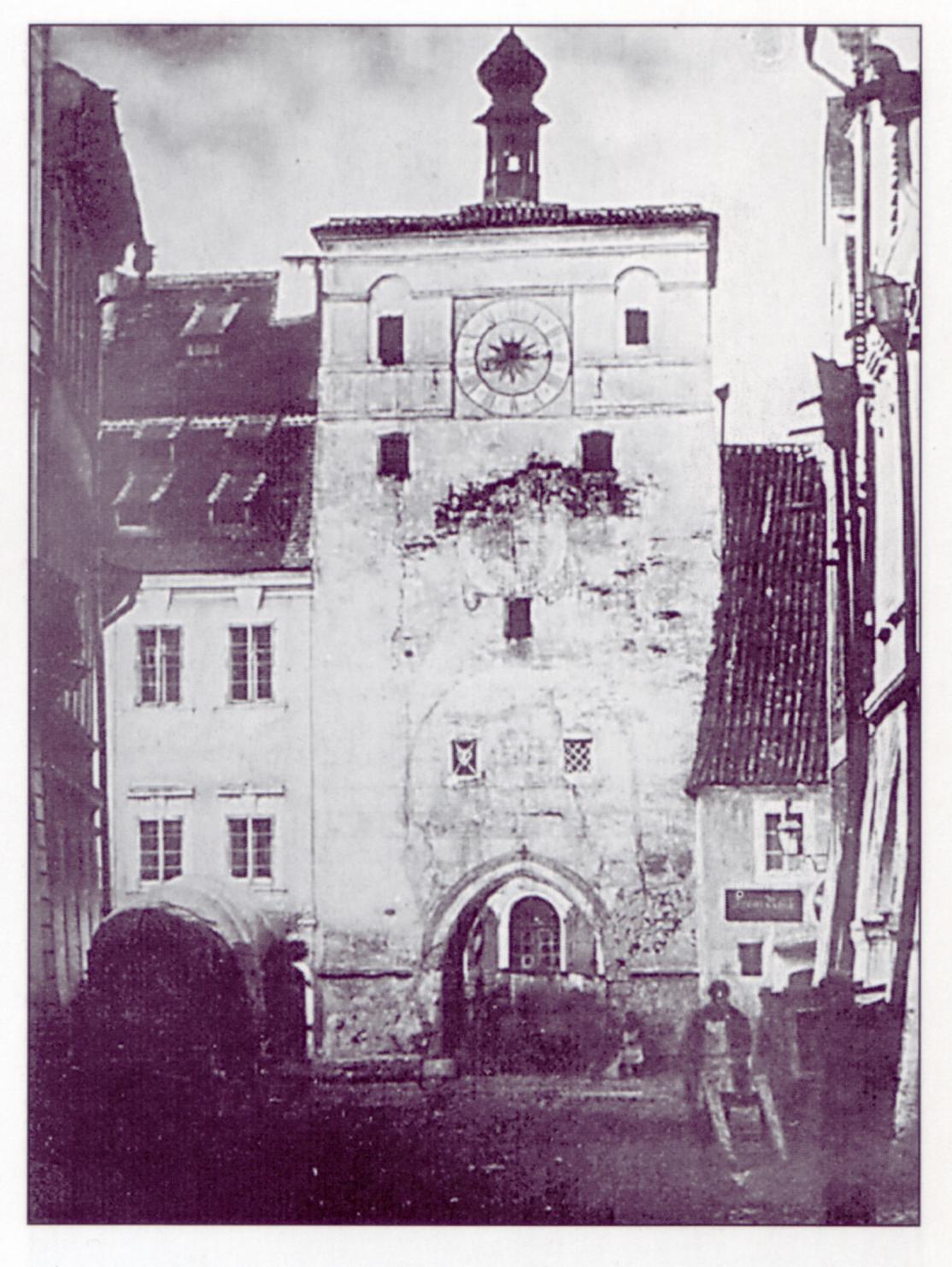 zlevňuje se cestování (př. ….........................) → lidé cestují nejen za obchodem, ale i pro zábavu – díky moderním dopravním prostředkům se „...................................“ vzdálenostilidé se více zajímají o to, co se děje v cizích zemíchrychlé šíření zpráv umožňuje vynález …..................................... (pro  potřeby ….................................... byla sestavena tzv. …...................... abeceda)Zkuste zjistit, jak se nazývala stavba na fotografii (je  z Českých Budějovic):DĚJEPIS – POSTUP VYHODNOCENÍ PRACOVNÍCH LISTŮ:	Prosím o zaslání vypracovaného listu do 17. dubna. Nové pracovní listy budu do budoucna zadávat a řešení přijímat přednostně přes Bakaláře (domácí úkoly). Zkuste se do nich přihlásit a prohlédnout si tam aktuální zadání. Po vypracování mi pak touto cestou zkuste poslat zprávu i s přiloženým výsledkem (stále může mít formu textového souboru nebo fotografie vyhotovené práce).Hodnocení předchozích pracovních listů Vám budu postupně rozesílat na Vaše účty v  týdnu od 6. do 10. 4.S pozdravemLadislav Hrdina